	بسمه تعالی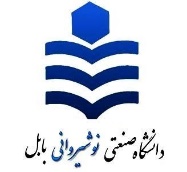 فرم درخواست ارائه سمينار تخصصي (پردیس بین الملل)اینجانـــب ....................................................................... دانـــشجوي کارشناســـی ارشـــد رشـــته ........................................................... بـــا شـــماره دانـــشجوئی  .............................................  سمینار تخصصی خود را در نیمسال   .................................... ،   اخذ نموده و  هم اکنون آن را به اتمام  رسانده ام. خواهـ شمند اسـت بـاارائه در تاریخ ........................................موافقت فرمایید./  نام و نام خانوادگی دانشجو  /  تاریخ و امضا  نظـــــر بـــــه اینکـــــه آقـــــاي/ خـــــانم .................................................................................................... ســـــمینار تخصـــــصی خـــــود را  بـــــا عنـــــوان   .................................................................................................................................................................................................................................به اتمام رسـانده و  اصـلاحات لازمرا انجام داده و آماده ارائه سمینار خود است،  موافقت خود را جهت ارائه آن  اعلام می دارم./  نام و نام خانوادگی استاد راهنما / تاریخ و امضا   استاد گرامی، خواهشمند است حداکثر یک هفته پس از برگزاري جلسه ارائه سمینار، ضمن درج نمره سمینار دانشجو در سایت آموزشـی گلـستان، نمـره کتبـی آن درس را  نیـز بـ راي تحـصیلات تکمیلی دانشکده ارسال نمایید.بدینوسیله اعلام می گردد که آقاي/ خانم …..………………….………… با شماره دانشجوئی ..………..…...…………….. واحد سمینار خود را در نیمسال ....................، اخذ و موضوع سمینار را نیز به تصویب گروه تخصصی خود رسانده است. مراتب صرفا" جهت بلامانع بـودن جلـسه ارائـه سـمینار تخصـصینامبرده می باشد. /  کارشناس بخش تحصیلات تکمیلی پردیس.......  / تاریخ و امضا  نماینده محترم پردیس در دانشکده  با سلام و احترام ،   آقاي/ خانم  ................................................................  به شماره دانشجوئی ...................................................... سمینار تخصصی خود را به اتمام رسانده، ضمن ارسال  فرم درخواست ارائه سمینار  و  یک نسخه از اطلاعیه مربوطه جهت اطلاع دیگر دانشجویان، خواهشمند است اقدام مقتضی معمول گردد.  همچنین استاد محترم هماهنگ کننده در جلسه،  جنا ب آقاي .................................................................................................................. تعیین می گردند.  تاریخ پیش بینی شده براي ارائه:  روز ……..…………. تاریخ  ……….………… محل ……………….. ساعت …….……….  مدیر گروه آموزشی ................................  /  تاریخ و امضا  کارشناس محترم تحصیلات تکمیلی پردیس دانشگاه ارائه سمینار با شرایط ذکر شده در بالا بلامانع می باشد. اقدام لازم به عمل آید/.  نماینده پردیس در دانشکده  /  تاریخ و امضا  پس از ارائه سمینار توسط دانشجو (در مو عد اعلام شده از سوي دانشکده) لازم می باشد تا  نمره آن درس، حداکثر به مدت یک هفته ضمن ثبـت در سیـستمگلستان، بصورت مکتوب به تحصیلات تکمیلی دانشکده نیز ارائه گردد، در غیر اینصورت عدم ارائه سمینار دانشجو محرز گشته و دانشجو موظف به ارائه در نوبـت بعدي ( با کسر نمره) می گردد./  